Monday, September 14, 2020, 4:00 PM – 6:00 PM – Microsoft Teams Meeting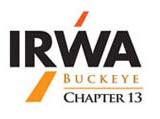 OFFICERS			PRESENTAdditional Attendees:  Albano Mahilaj, Dan Bucan, Gerald Trout, Call to Order: Kevin Jennings   Date: 9/14/2020	Time: 4:04 PMFinance Report – 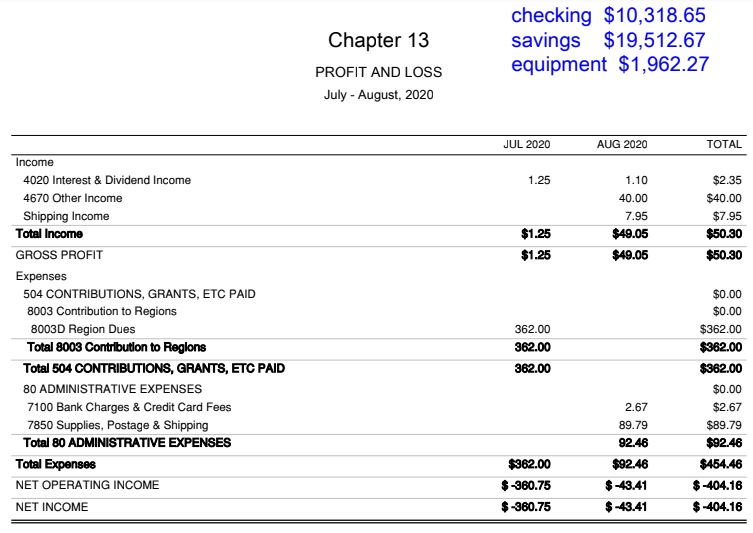 New BusinessRemaining 2020 Chapter Seminars all VirtualSeptember – Survey Day, Tuesday, September 15Registration: mid 40s4 ½ CLEOctober – Appraisal Day, Tuesday, October 20date and presenters need to be finalizedNovember – Law Day, Tuesday, November 10Final presenter being coordinated2021 Seminar PlanningKevin Jennings to contact Jennifer Murray about following up with Der Dutchman about tentative 2021 Seminar dates, possibility of resuming in-person seminars.Region 5 Fall Forum being moved to Virtual – What platform is better?Dan Bucan reported there will be a leadership call Wednesday.  Microsoft Teams will be utilizedHQ is aware and will provide supportFall Forum: after Wednesday’s call, a save the date email will be sent for the last week of October event.Region 5 Spring Forum being moved along to IllinoisOhio to host 2021 Fall ForumDiscussion around possibility of holding event at Cedar Point the first weekend in October & inviting Region 4Region InformationInternational is understandably concerned about the San Antonio - 2021 International Education Conference, and possible company guidelines of attendees that would restrict attendance.  International is planning to have both in-person and virtual capabilities for those interested.Diversity Taskforce: no update to provide New MembersKevin to follow up with Courtney Willis, Membership ChairTransportation CommitteeAlbano “Bano” Mahilaj volunteered to represent the chapterBoard to bring up committee during Tuesday’s seminar to attract additional participation Bano offered to take on additional responsibilities to help coordinate future chapter Transportation SeminarsIRWA Call for Awards – do we need to start working on these for 2021 (deadline believed to be end of January of calendar year)Employer of the YearChapter of the Year Young Professional of the YearWebsite of the Year       International Director Report: no update providedReports & UpdatesCommittees and members:Professional Development (2) Chair: Shirley Oney oneys@bceo.org Member:Member:Action Items/Comments: Debra Wheeler – Approved – RWP 8/21Eric Chianese – Approved – RWA 8/13Michelle Agostinelli – application pending – RWPCleveland 2022Co-Chairs:  Dan Bucan and Kristina BreedingAction Items/Comments:logo draft, review, rank & selectDestination CLE – limited staffing currently, but a call is scheduled.  Events at the convention center are not being scheduled for 2021 with it currently closed.Sponsorship Levels – Dan will get information out to the boardDan and Jade are planning to talk soon to discuss responsibilities of International and the chapter.Education (3)      Chair: Beckie Shaw rshaw@nisource.com     Member: Andy Glassmeyer andrew.glassmeyer@duke‐energy.com     Member: Gerald Tout gtout@martin-woodappraisal.com      Member: Kate Mensi kmensi@nisource.comUpcoming Events:  Beckie attended the virtual education seminarto get an email out about chapter membership attendancenothing currently planned for 2021, but can advise HQ of chapter’s interest in possible courses	Membership & Public Relations (2) Chair: Courtney Willis courtneywillis@nisource.comMember: Christine Deacon cdeacon@opc-ohio.comAction Items/Comments:  no update/nothing providedPublic RelationsChair: Tom Schaffer tschaffer@aep.comAction Items/Comments: no update/nothing providedSpecial Awards (Vice President) Chair: Natalie Hess Natalie.Hess@duke-energy.comAction Items/Comments:  no update/nothing providedMeeting Arrangements and Registrations (Assistant Treasurer) Chair: Jennifer Murray jennmurraysrwa@gmail.comMember: Christine Handyside christine.handyside@percheronllc.com Action Items/Comments:  Kevin Jennings to follow up with Jennifer to get some tentative 2021 dates set up with Der DutchmanSocial MediaChair: Jennifer Murray jennmurraysrwa@gmail.comAction Items/Comments: no update/nothing providedYoung ProfessionalChair:  Judy DownsMember:Member:Member:Action Items/Comments:  Currently being set up, getting feedback as to what the group would like to see from the chapterSurveying     	Chair: Rick Nichols RNichols@mcgillsmithpunshon.com	Member: Member: Mike Schutz mschutz@metroca.netAction Items/Comments: Tuesday’s Seminar:Kevin Jennings to run, Rick to handle question & answerA test run was conducted last week, and will do the same for the Appraisal Day seminarReminders – mute microphones, questions to be submitted through the Microsoft Teams chat feature, participants to enter their credential/license #Utilities Chair: Eslie Shaw Eslie.Shaw@duke-energy.comMember: Ryan Turner rturner@orcolan.comAction Items/Comments:  working on presenters & topicsContinuing Education Chair: Natalie Hess Natalie.Hess@duke-energy.comMember: Member:Action Items/Comments:  no update/nothing providedValuationChair: Gerald Tout gtout@martin‐woodappraisal.comMember: Member: Action Items/Comments: no update/nothing providedWebsiteChair:  Kevin Jennings Kevin.Jennings@duke-energy.comMember: Angie Pick angie.pick@percheronllc.com Member: Mike Schutz mschutz@metroca.net Member: Albano Mahilaj  amahilaj@dlz.comAction Items/Comments: Website to be updated on Appraisal & Law seminar dates finalizedMeetings and Seminars	January 13, 2020 – Board MeetingJanuary 14, 2020 – Utility Day – 	Jenn sent out e-mail blasts and registrations are strong	March 9, 2020 – Board MeetingMarch 10, 2020 – ODOT Day	April 24-25, 2020 - Region 5 Spring Forum, Green Bay, WI (virtual)	May 12, 2020 – Appraisal Day (POSTPONED)	June 21–24, 2020 - International Education Conference, Minneapolis, MN (CANCELLED)	July 13, 2020 – Planning Session (virtual)	September 14, 2020 – Board Meeting (virtual)September 15, 2020 – Survey Day (virtual)	October 19, 2020 – Board Meeting (virtual)October 20, 2020 – Appraisal Day (virtual) (RESCHEDULED DATE)	October 23-24, 2020 – Region 5 Fall Forum, Green Bay, WI	November 9, 2020 – Board Meeting (virtual)November 10, 2020 – Law Day (virtual)	Other Chapter Christmas PartiesMeeting Adjourned by Kevin Jennings, 5:08 PMPresidentKevin M. Jennings, RWAXPresident ElectRick NicholsXVice PresidentNatalie R. Hess, RWAXSecretaryJohn C. Harrison, SR/WAXAssistant SecretaryCaitlynn Nagle         XTreasurerJennifer D. Murray, SR/WAAssistant TreasurerTracy M. JonesInternational Director 1st YearCynthia SchafferXInternational Director 2nd YearDrew GilmoreXMembership ChairCourtney J. Willis, RWPProfessional Development ChairShirley A. Oney, SR/WA, R/W-NACEducation ChairBeckie Shaw, RWAXAdvisory Board (past President)Kristina L. Breeding, SR/WAXAdvisory Board (past President)Mark R. EdgingtonXAdvisory Board (past President)Christine DeaconXAdvisory Board (past President)Michelle AgostinelliX